Najdi a spočítej rozdíly mezi obrázky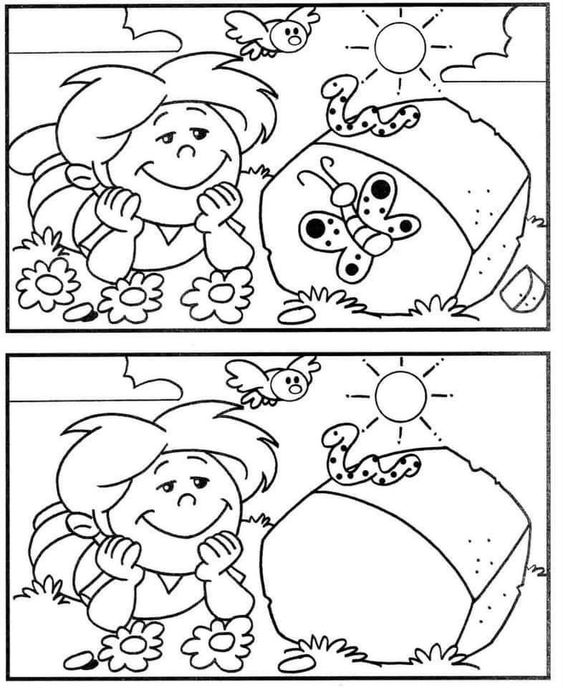 Zdroje:promaminky.cz